		Accord		Concernant l’adoption de Règlements techniques harmonisés de l’ONU applicables aux véhicules à roues et aux équipements et pièces susceptibles d’être montés ou utilisés sur les véhicules à roues et les conditions de reconnaissance réciproque des homologations délivrées conformément à ces Règlements*(Révision 3, comprenant les amendements entrés en vigueur le 14 septembre 2017)_______________		Additif 85 : Règlement ONU no 86		Révision 3 − Amendement 2Complément 2 à la série 01 d’amendements − Date d’entrée en vigueur : 29 mai 2020		Prescriptions uniformes relatives à l’homologation des véhicules agricoles ou forestiers en ce qui concerne l’installation des dispositifs d’éclairage et de signalisation lumineuse	Le présent document est communiqué uniquement à titre d’information. Le texte authentique, juridiquement contraignant, est celui du document ECE/TRANS/WP.29/2019/88._______________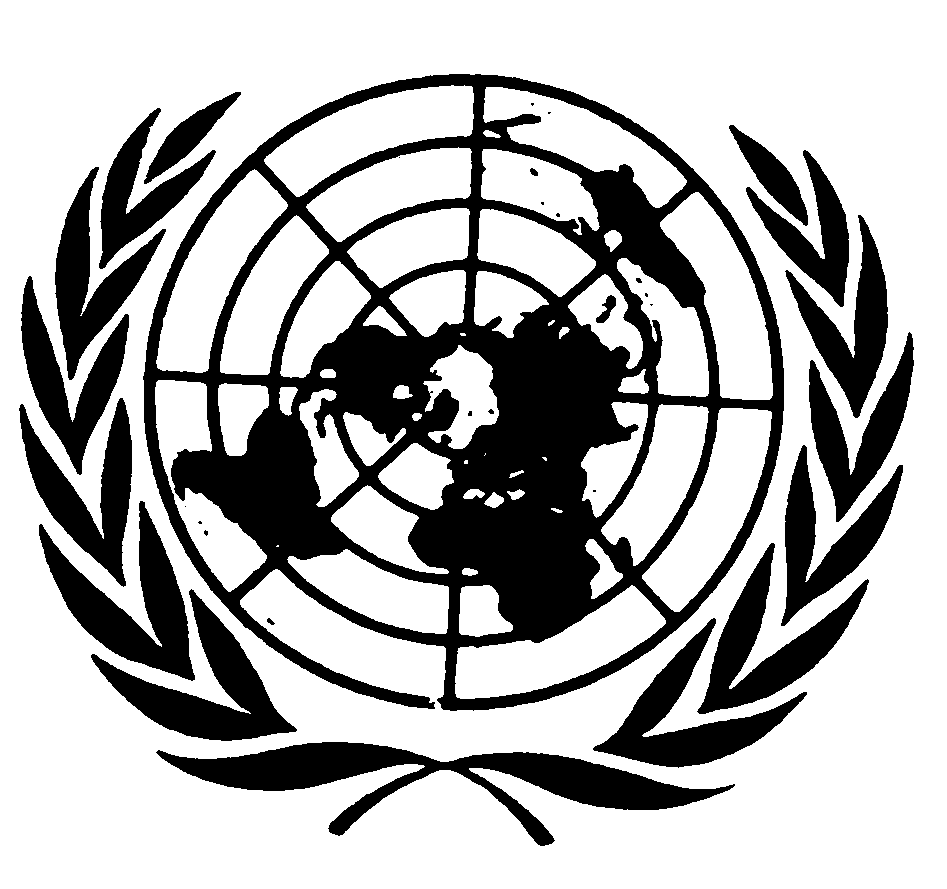 Nations UniesParagraphe 3.2.5, lire :« 3.2.5	La demande d’homologation doit préciser la méthode utilisée pour la définition de la surface apparente (voir par. 2.10) ; »Ajouter le nouveau paragraphe 3.2.6, libellé comme suit :« 3.2.6	À la discrétion du constructeur une déclaration indiquant s’il est autorisé ou non d’installer sur le véhicule des feux homologués pour être équipés de sources lumineuses à DEL de substitution, et qui en sont équipés ; dans l’affirmative, préciser les types de feux concernés. ».Ajouter le nouveau paragraphe 5.21, libellé comme suit :« 5.21		L’utilisation de feux homologués pour être équipés de sources lumineuses à DEL de substitution, et qui en sont équipés, est autorisée uniquement lorsqu’il est répondu positivement à la question du paragraphe 3.2.6.	Pour vérifier que cette déclaration est suivie d’effets, il faut contrôler la présence sur les feux de la marque relative à l’utilisation de sources lumineuses à DEL de substitution, tant au stade de l’homologation de type qu’à celui de la vérification de la conformité de la production. ».Annexe 1,Ajouter le nouveau point 5.29 et la nouvelle note de bas de page 4, libellés comme suit :« 5.29	Feux homologués pour être équipés de sources lumineuses à DEL de substitution, et qui en sont équipés, autorisés sur ce type de véhicule : oui/non2, 44  Dans l’affirmative, donner la liste des feux utilisables. ».E/ECE/324/Rev.1/Add.85/Rev.3/Amend.2−E/ECE/TRANS/505/Rev.1/Add.85/Rev.3/Amend.2E/ECE/324/Rev.1/Add.85/Rev.3/Amend.2−E/ECE/TRANS/505/Rev.1/Add.85/Rev.3/Amend.21er juillet 2020